ГЛАВА МУНИЦИПАЛЬНОГО ОБРАЗОВАНИЯ«КАРАМАС-ПЕЛЬГИНСКОЕ» КИЯСОВСКОГО РАЙОНА УДМУРТСКОЙ РЕСПУБЛИКИПОСТАНОВЛЕНИЕ 25 ноября  2015 г.                                                                                                    №  2О проведении публичных слушаний по обсуждению проектов решений Совета депутатов муниципального образования «Карамас-Пельгинское» «О плане социально-экономического развития муниципального образования "Карамас-Пельгинское" на  2016 год» и «О бюджете муниципального образования  «Карамас-Пельгинское на 2016 год»      В соответствии со ст. 28 Федерального Закона Российской Федерации от 6 октября 2003 года № 131 –ФЗ «Об общих принципах местного самоуправления в Российской Федерации» и со ст. 15 Устава муниципального образования «Карамас-Пельгинское»,ПОСТАНОВЛЯЮ:      1.Провести публичные слушания по обсуждению проектов решений Совета депутатов муниципального образования «Карамас-Пельгинское»: -  «О плане социально-экономического развития муниципального образования "Карамас-Пельгинское" на  2016 год»  21 декабря 2015 года в 14-00 часов в помещении  Администрации МО «Карамас-Пельгинское».-  «О бюджете муниципального образования  «Карамас-Пельгинское» на 2016 год и на плановый период 2017 и 2018 годов»;2. Назначить комиссию, ответственную за подготовку, проведение публичных слушаний и предварительное рассмотрение их результатов в составе:Председатель комиссии: Бигбашев Г.Р., Глава муниципального образования «Карамас-Пельгинское».         Соловьев В.М., заместитель председателя Совета депутатов МО «Карамас-Пельгинское» третьего созыва, заместитель председателя комиссии;        Кожевникова В.И., старший специалист Администрации МО «Карамас-Пельгинское», член комиссии;        Бахтиева М.Х., депутат от Байсарского двухмандатного избирательного округа №4 , член комиссии.3. Назначить председательствующим на публичных слушаниях Бигбашева Г.Р., Главу муниципального образования «Карамас-Пельгинское». 4. Предложить жителям муниципального образования «Карамас-Пельгинское» направлять свои письменные предложения и замечания, касающиеся вышеназванных проектов решений Совета депутатов муниципального образования «Карамас-Пельгинское», в срок до 22 декабря 2015 года в Администрацию муниципального образования «Карамас-Пельгинское» по адресу: д. Карамас-Пельга, ул. 50 лет Октября, д.20.          5.  Опубликовать настоящее постановление и проекты решений на официальном сайте органов местного самоуправления муниципального образования «Киясовский район», обнародовать путем размещения копий настоящего постановления в помещении Администрации муниципального образования  «Карамас-Пельгинское», в  библиотеке д. Карамас-Пельга, сельских Домах досуга д. Байсары и д. Унур-Киясово, Унур - Киясовском магазине ПО «Оптовик».          6.  Контроль за исполнением настоящего постановления оставляю за собой.Глава муниципальногообразования «Карамас-Пельгинское»                                            Г.Р. Бигбашев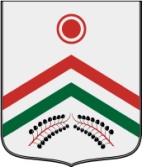 